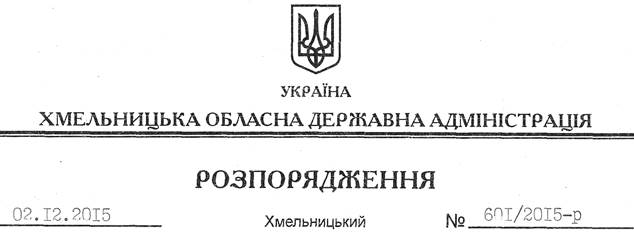 Керуючись статтею 6 Закону України “Про місцеві державні адміністрації”, на виконання вимог статті 98 Кодексу цивільного захисту України,постанови Кабінету Міністрів України від 30.09.2015 року № 775“Про затвердження Порядку створення та використання матеріальних резервів для запобігання і ліквідації наслідків надзвичайних ситуацій”, з метою забезпечення своєчасних заходів щодо запобігання, ліквідації надзвичайних ситуацій техногенного і природного характеру та їх наслідків:1. Затвердити номенклатуру та обсяги регіонального матеріального резерву для здійснення заходів, спрямованих на запобігання і ліквідацію наслідків надзвичайних ситуацій та надання термінової допомоги постраждалому населенню на території Хмельницької області (далі – регіональний матеріальний резерв) згідно з додатком.2. Встановити, що заходи з накопичення, поповнення та утримання матеріальних запасів здійснюють Департамент охорони здоров’я, управління з питань цивільного захисту населення та управління житлово-комунального господарства обласної державної адміністрації відповідно до затвердженої номенклатури, а саме:2.1. Медичних препаратів – Департамент охорони здоров’я облдержадміністрації.2.2. Будівельних матеріалів, засобів забезпечення аварійно-рятувальних робіт, електротехнічних засобів та засобів загальногосподарського призначення – управління житлово-комунального господарства облдержадміністрації.2.3. Засобів радіаційно-хімічного захисту та паливо-мастильних матеріалів – управління з питань цивільного захисту населення облдержадміністрації.3. Керівникам вказаних структурних підрозділів обласної державної адміністрації, визначити відповідальних осіб за виконання заходів з поповнення та утримання матеріальних запасів. Узагальнену інформацію про стан накопичення матеріальних резервів надавати управлінню з питань цивільного захисту населення облдержадміністрації щоквартально до 20 числа останнього місяця кварталу.4. Визначити місце розміщення та зберігання матеріальних засобів регіонального резерву:4.1. Департаменту охорони здоров’я облдержадміністрації – складські приміщення обласного центру екстреної медичної допомоги та медицини катастроф.4.2. Управлінню житлово-комунального господарства облдержадміністрації – склади ТОВ “Віта”, м. Хмельницький.4.3. Управлінню з питань цивільного захисту населення – складські приміщеннях цього управління.5. Департаменту фінансів облдержадміністрації під час формування проекту обласного бюджету передбачити кошти на поповнення регіонального матеріального резерву відповідно до Цільової програми захисту населення і територій від надзвичайних ситуацій техногенного та природного характеру у Хмельницькій області на 2014-2018 роки, затвердженої рішенням сесії обласної ради від 18 червня 2014 року № 22-24/2014р.6. Департаменту економічного розвитку, промисловості та інфраструктури облдержадміністрації визначити до 01 квітня 2016 року перелік підприємств, установ, організацій, які можуть забезпечити продовольством та речовим майном постраждале населення у разі виникнення надзвичайної ситуації на договірних умовах.7. Управлінню житлово-комунального господарства обласної державної адміністрації до 22 лютого 2016 року провести оцінку технічного стану підвідомчих матеріальних запасів (будівельних та інших матеріалів), що входять до регіонального резерву та тривалий час зберігаються на складах ТОВ “Віта”, при потребі здійснити заходи з їх освіження (поновлення) відповідно до вимог чинного законодавства. Про результати проведеної роботи проінформувати обласну адміністрацію до 01 квітня 2016 року.8. Головам райдержадміністрацій, рекомендувати міським (міст обласного значення) головам:8.1. Визначити номенклатуру, норми накопичення, джерела фінансування та створити місцеві матеріальні резерви в обсягах, що забезпечать проведення невідкладних робіт, пов’язаних з ліквідацією надзвичайних ситуацій техногенного і природного характеру та їх наслідків.8.2. Визначити місця розміщення та зберігання місцевого матеріального резерву з урахуванням оперативності доставки до вірогідних зон надзвичайних ситуацій.8.3. Про стан накопичення місцевого матеріального резерву інформувати управління з питань цивільного захисту населення обласної державної адміністрації щоквартально до 20 числа останнього місяця звітного кварталу для подальшого узагальнення.9. Контроль за використанням та накопиченням регіонального матеріального резерву покласти на управління з питань цивільного захисту населення обласної державної адміністрації.10. Визнати таким, що втратило чинність, розпорядження голови обласної державної адміністрації від 25.12.2001 № 459/2001-р “Про створення регіонального матеріального резерву для запобігання, ліквідації надзвичайних ситуацій техногенного і природного характеру та їх наслідків у Хмельницькій області”.11. Контроль за виконанням цього розпорядження покласти на заступника голови обласної державної адміністрації відповідно до розподілу обов’язків.Голова адміністрації								М.ЗагороднийПро реалізацію положень постанови Кабінету Міністрів України від 30.09.2015 року №775 “Про затвердження Порядку створення та використання матеріальних резервів для запобігання і ліквідації наслідків надзвичайних ситуацій”